Charleroi, le 15 octobre 2017Cher ami sportif,Nous avons le plaisir d’inviter ton équipe de nageurs au Meeting National de Para Natation de Fleurus.Cette compétition nationale se déroulera le dimanche 12 novembre 2017 à la piscine de Fleurus dés 14 heures (rue de Fleurjoux à 6220 Fleurus). Les installations sont accessibles à partir de 13 heures.Nous vous proposons les services d’une équipe de Kinés afin de vous faire un massage relâchant après l’effort ou au contraire, un massage stimulant pour vous préparer au mieux avant la nage. De plus, si vous présentez une douleur musculaire ou une gène articulaire, nous nous tenons à votre entière disposition.En annexe, vous trouverez les documents de ce challengeLe droit d’inscription est fixé à 2.50€ par nageur. Cette somme est payable sur le compte BE54 360-1225977-97 ou au plus tard le jour de la compétition.Le fichier d’inscription dûment complété est à renvoyer pour le 05 novembre 2017 au plus tard à:Marie-Claude DUPONSquare des Bernardins, 16220 Fleurus0475/ 308.198secretariat@sphfleurus.beEn espérant vous y rencontrer très nombreux, nous vous prions de croire, Cher ami sportif, enl’expression de nos sentiments sportifs.Pour le club S.P.H. FleurusMarie-Claude DUPON
	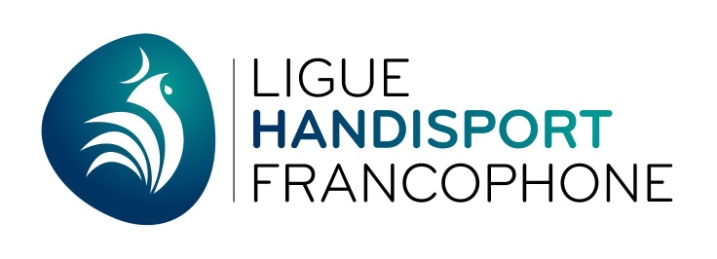 